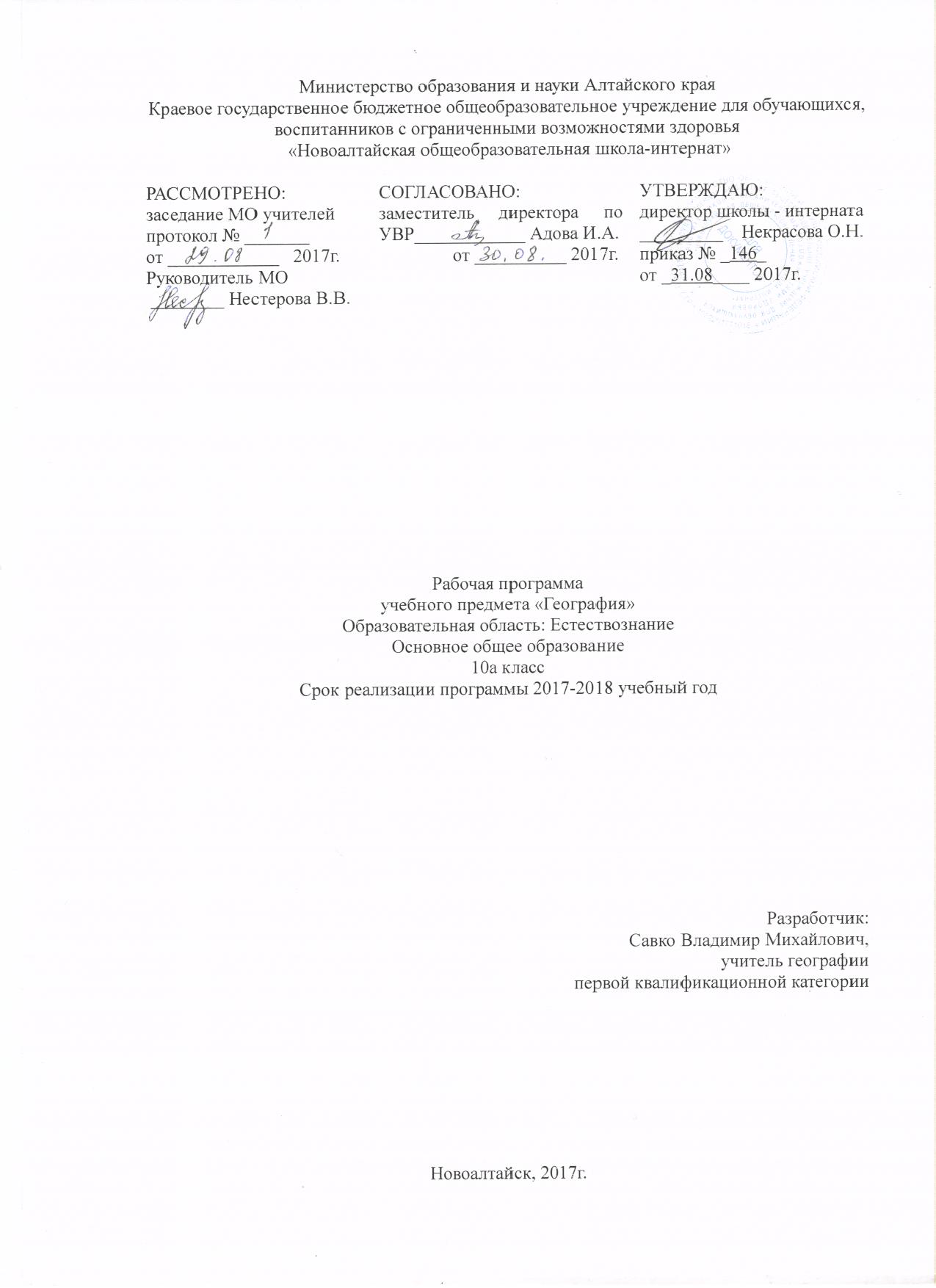 Пояснительная запискаДанная рабочая программа составлена на основании: -- программы основного общего образования по географии. 5-9 классы авторы И. И. Баринова, В. П. Дронов, И. В. Душина, В. И. Сиротин, издательство Дрофа. 2012 г.	Программа построена с учётом принципов системности, научности и доступности, а также преемственности и перспективности между различными разделами курса. В основе программы лежит принцип единстваРабочая программа конкретизирует содержание блоков образовательного стандарта, дает распределение учебных часов по крупным разделам курса и последовательность их изучения.Изучение географии в 10 классе направлено на достижение следующих целей:- освоение знаний об основных географических понятиях, географических особенностях природы, населения и хозяйства разных территорий; о своей Родине России во всем ее разнообразии и целостности; об окружающей среде, путях ее сохранения и рационального использования;- овладение умениями ориентироваться на местности; использовать один из «языков» международного общения — географическую карту, статистические материалы, современные геоинформационные технологии для поиска, интерпретации и демонстрации различных географических данных; применять географические знания для объяснения и оценки разнообразных явлений и процессов;- развитие познавательных интересов, интеллектуальных и творческих способностей в процессе наблюдений за состоянием окружающей среды, решения географических задач, самостоятельного приобретения новых знаний;- воспитание любви к своей местности, своему региону, своей стране, взаимопонимания с другими народами; экологической культуры, позитивного отношения к окружающей среде;- формирование способности и готовности к использованию географических знаний и умений в повседневной жизни, сохранению окружающей среды и социально-ответственному поведению в ней; адаптации к условиям проживания на определенной территории; самостоятельному оцениванию уровня безопасности окружающей среды как сферы жизнедеятельности.Общеучебные умения, навыки и способы деятельности- познания и изучения окружающей среды; выявления причинно-следственных связей;- сравнения объектов, процессов и явлений; моделирования и проектирования;- ориентирования на местности, плане, карте; в ресурсах ИНТЕРНЕТ, статистических материалах;- соблюдения норм поведения в окружающей среде; оценивания своей деятельности с точки зрения нравственных, правовых норм, эстетических ценностей. Результаты обучения.Результаты изучения курса направлены на реализацию практико-ориентированного и личностно-ориентированного подходов; освоение учащимися интеллектуальной и практической деятельности; овладение знаниями и умениями, востребованными в повседневной жизни, позволяющими ориентироваться в окружающем мире, значимыми для сохранения окружающей среды и собственного здоровья.Формы и методы работы с детьми, испытывающими трудности в освоении основной образовательной программы (обучении): индивидуальная работа, памятки, практический метод с опорой на схемы, алгоритмы.С учетом образовательных потребностей  обучающихся, воспитанников и специфики контингента учащихся в классе организуется индивидуальная и дифференцированная работа с детьми испытывающими трудности в обучении географии.        Формы, средства и методы данной работы предполагают включение дозированной информации, снижение или увеличение объёма материала, учёт индивидуальных особенностей (физических, психических, возрастных),  помощь детям через применение индивидуальных карточек, коррекционных игр, заданий и  упражнений.                При затруднении в усвоении учебного материала проводится дополнительная работа с педагогом  во внеурочное время, направленная  на закрепление программного  материала и развитие психических процессов.Требования к уровню подготовкиВ результате изучения географии ученик 10 класса должен:знать/понимать- основные географические понятия и термины; различия географических карт по содержанию; - географические явления и процессы в геосферах, взаимосвязи между ними, их изменение в результате деятельности человека; - различия в хозяйственном освоении разных территорий и акваторий; связь между географическим положением, природными условиями, ресурсами и хозяйством отдельных регионов и стран;- специфику географического положения и административно-территориального устройства Российской Федерации; особенности ее населения, основных отраслей хозяйства, природно-хозяйственных зон и районов;- природные и антропогенные причины возникновения геоэкологических проблем на локальном, региональном и глобальном уровнях; меры по сохранению природы и защите людей от стихийных природных и техногенных явлений;уметь выделять, описывать и объяснять существенные признаки географических объектов и явлений;- находить в разных источниках и анализировать информацию, необходимую для изучения географических объектов и явлений, разных территорий Земли, их обеспеченности природными и человеческими ресурсами, хозяйственного потенциала, экологических проблем;- приводить примеры: использования и охраны природных ресурсов, адаптации человека к условиям окружающей среды, ее влияния на формирование культуры народов; районов разной специализации, центров производства важнейших видов продукции, основных коммуникаций и их узлов, внутригосударственных и внешних экономических связей России, а также крупнейших регионов и стран мира;- составлять краткую географическую характеристику разных территорий на основе разнообразных источников географической информации и форм ее представления;- определять на местности, плане и карте географические координаты и местоположение географических объектов;- применять приборы и инструменты для определения количественных и качественных характеристик компонентов природы; представлять результаты измерений в разной форме; выявлять на этой основе эмпирические зависимости;Использовать приобретенные знания и умения в практической деятельности и повседневной жизни для:- ориентирования на местности; чтения карт различного содержания;- проведения наблюдений за отдельными географическими объектами, процессами и явлениями, их изменениями в результате природных и антропогенных воздействий; оценки их последствий;- определения комфортных и дискомфортных параметров природных компонентов своей местности с помощью приборов и инструментов;- решения практических задач по определению качества окружающей среды своей местности, ее использованию, сохранению и улучшению; принятия необходимых мер в случае природных стихийных бедствий и техногенных катастроф;- проведения самостоятельного поиска географической информации на местности из разных источников: картографических, статистических, геоинформационных. Называть (показывать): основные отрасли хозяйства, отраслевые комплексы, крупнейшие основные транспортные магистрали и крупные транспортные узлы; географические районы, их территориальный состав; отрасли местной промышленности. Описывать: природные ресурсы; периоды формирования хозяйства России; особенности отраслей; традиционные отрасли хозяйства коренных народов в национально- территориальных образованиях; экономические связи районов; состав и структуру отраслевых комплексов; Объяснять: различия в освоении территории; влияние разных факторов на формирование географической структуры районов; размещение главных центров производства; сельскохозяйственную специализацию территории; структуру ввоза и вывоза; Учебно-тематический план 10 класс.Учебно – методические средства обучения.1. Дронов В.П., Ром В.Я.. География России. Население и хозяйство. 9  класс – М.: Дрофа, 2014г..2. Дронов В.П.. География. Рабочая тетрадь. Население и хозяйство России. К учебнику В.Я.Рома, В.П.Дронова „География России. Население и хозяйство“. 9 класс – М.: Дрофа, 2014. 3. Сиротин В.И.. География. Рабочая тетрадь с комплектом контурных карт „География России. Население и хозяйство“. 9 класс – М.: Дрофа, 2014г. 4.Атлас. Экономическая и социальная география России. 9 класс. 5.Мультимедийная программа: География 6-10 класс. Лист измененийКалендарно тематическое планирование 10 классПриложение №1                      Важнейшие межотраслевые комплексы России и их география                Приложение №2№ п/пТемаКол-во часовПрактические работыВведение9-Население и хозяйство России4861Население России.822Экономика России.823Важнейшие межотраслевые комплексы России и их география.324Государственная территория России.113Всего68№ п/пНаименование темыДата Содержание измененийОснование измененийСогласование №              Программное содержаниеКол-во    час.Календ.срокиУч.мат-алРечевой материал1Место России мире1Стр5Граница, население, территория, показатель,  Норвегия, Финляндия, Эстония, Латвия, Литва, Польша, Белоруссия, Украина, Абхазия, Грузия, Южная Осетия, Азербайджан, Казахстан, Китай, Монголия, Северная Корея, геополитика, геополитическое положение, НАТО2,3Политико -  государственное устройство России2§1Граница, население, территория, показатель,  Норвегия, Финляндия, Эстония, Латвия, Литва, Польша, Белоруссия, Украина, Абхазия, Грузия, Южная Осетия, Азербайджан, Казахстан, Китай, Монголия, Северная Корея, геополитика, геополитическое положение, НАТО4Экономико- и транспотрно- географическое , геополитическое и эколого-географическое положение России1§2Граница, население, территория, показатель,  Норвегия, Финляндия, Эстония, Латвия, Литва, Польша, Белоруссия, Украина, Абхазия, Грузия, Южная Осетия, Азербайджан, Казахстан, Китай, Монголия, Северная Корея, геополитика, геополитическое положение, НАТО5Экономико- и транспотрно- географическое , геополитическое и эколого-географическое положение России1§3Граница, население, территория, показатель,  Норвегия, Финляндия, Эстония, Латвия, Литва, Польша, Белоруссия, Украина, Абхазия, Грузия, Южная Осетия, Азербайджан, Казахстан, Китай, Монголия, Северная Корея, геополитика, геополитическое положение, НАТО6 Государственная территория России1§4Граница, население, территория, показатель,  Норвегия, Финляндия, Эстония, Латвия, Литва, Польша, Белоруссия, Украина, Абхазия, Грузия, Южная Осетия, Азербайджан, Казахстан, Китай, Монголия, Северная Корея, геополитика, геополитическое положение, НАТО7Государственная территория России1§4Граница, население, территория, показатель,  Норвегия, Финляндия, Эстония, Латвия, Литва, Польша, Белоруссия, Украина, Абхазия, Грузия, Южная Осетия, Азербайджан, Казахстан, Китай, Монголия, Северная Корея, геополитика, геополитическое положение, НАТО8Повторение по теме «Место России в мире»1Граница, население, территория, показатель,  Норвегия, Финляндия, Эстония, Латвия, Литва, Польша, Белоруссия, Украина, Абхазия, Грузия, Южная Осетия, Азербайджан, Казахстан, Китай, Монголия, Северная Корея, геополитика, геополитическое положение, НАТОТема: Население России9Исторические особенности заселения и освоения территории России1§5Численность, состав населения, естественный прирост населения. Естественное движение население, коэффициент рождаемости, смертности, Нация, народ, национальность, ислам, буддизм, христианство.10 Исторические особенности заселения и освоения территории России1§5Численность, состав населения, естественный прирост населения. Естественное движение население, коэффициент рождаемости, смертности, Нация, народ, национальность, ислам, буддизм, христианство.11 Численность и естественный прирост населения1§6Численность, состав населения, естественный прирост населения. Естественное движение население, коэффициент рождаемости, смертности, Нация, народ, национальность, ислам, буддизм, христианство.12 Численность и естественный прирост населения1§6Численность, состав населения, естественный прирост населения. Естественное движение население, коэффициент рождаемости, смертности, Нация, народ, национальность, ислам, буддизм, христианство.13 Национальный состав населения России1§7Численность, состав населения, естественный прирост населения. Естественное движение население, коэффициент рождаемости, смертности, Нация, народ, национальность, ислам, буддизм, христианство.14 Национальный состав населения России1§7Численность, состав населения, естественный прирост населения. Естественное движение население, коэффициент рождаемости, смертности, Нация, народ, национальность, ислам, буддизм, христианство.15Миграции населения1§8Численность, состав населения, естественный прирост населения. Естественное движение население, коэффициент рождаемости, смертности, Нация, народ, национальность, ислам, буддизм, христианство.16Миграции населения1§8Численность, состав населения, естественный прирост населения. Естественное движение население, коэффициент рождаемости, смертности, Нация, народ, национальность, ислам, буддизм, христианство.17Городское и сельское население. Расселение населения1§918Городское и сельское население. Расселение населения1§919Повторение по теме  «Население Российской Федерации»1см. темуГеографические особенности  экономики России20География  основных типов  экономики на территории Росси1§10Экономические системы, рыночная, командная, смешанная экономика21География  основных типов  экономики на территории Росси1§10Экономические системы, рыночная, командная, смешанная экономика22Проблемы природно-ресурсной  основы экономики России1§11Экономические системы, рыночная, командная, смешанная экономика23 Проблемы природно-ресурсной  основы экономики России1§11Социально-экономические реформы24 Россия в современной мировой экономике. Перспективы развития России1§12Отрасль, структура, структурные особенности 25  Россия в современной мировой экономике. Перспективы развития России1§12Проблемы, ресурсы, потенциал, добывающая промышленность, экология.26 Повторение по теме «Географические особенности экономики России1См. темуПроблемы, ресурсы, потенциал, добывающая промышленность, экология.27 Научный комплекс1§13Отрасль, структура, структурные особенности, перспективы, экономика , проблемы, ресурсы, потенциал, добывающая промышленность, экология28 Научный комплекс1§13Отрасль, структура, структурные особенности, перспективы, экономика , проблемы, ресурсы, потенциал, добывающая промышленность, экология Машиностроительный комплексВажнейшие межотраслевые комплексы России, научный, инфраструктурный, машиностроительный29 Роль, значение и проблемы развития машиностроения1§14Важнейшие межотраслевые комплексы России, научный, инфраструктурный, машиностроительный30 Роль, значение и проблемы развития машиностроения1§14Важнейшие межотраслевые комплексы России, научный, инфраструктурный, машиностроительный30 Факторы размещения машиностроения1§15Важнейшие межотраслевые комплексы России, научный, инфраструктурный, машиностроительный31Факторы размещения машиностроения1§15Грузооборот, трубопровод, грузооборот, порты, судоходство, Северный морской путь, транспортная система, транспортный узел, экологические проблемы32География машиностроения1§19Грузооборот, трубопровод, грузооборот, порты, судоходство, Северный морской путь, транспортная система, транспортный узел, экологические проблемы33 География машиностроения1§19Грузооборот, трубопровод, грузооборот, порты, судоходство, Северный морской путь, транспортная система, транспортный узел, экологические проблемы                             Топливно-энергетический комплекс (ТЭК)                             Топливно-энергетический комплекс (ТЭК)                             Топливно-энергетический комплекс (ТЭК)                             Топливно-энергетический комплекс (ТЭК)                             Топливно-энергетический комплекс (ТЭК)Грузооборот, трубопровод, грузооборот, порты, судоходство, Северный морской путь, транспортная система, транспортный узел, экологические проблемы34  Роль, значение и проблемы ТЭК1§17Грузооборот, трубопровод, грузооборот, порты, судоходство, Северный морской путь, транспортная система, транспортный узел, экологические проблемы35  Роль, значение и проблемы ТЭК1§17Грузооборот, трубопровод, грузооборот, порты, судоходство, Северный морской путь, транспортная система, транспортный узел, экологические проблемы36 Топливная промышленность1§18Телекоммуникации, интернет, радио, телевидение,  связь, кабельная, волоконная, спутниковая, радиорелейная, сотовая, курьерская37  Топливная промышленность1§18Телекоммуникации, интернет, радио, телевидение,  связь, кабельная, волоконная, спутниковая, радиорелейная, сотовая, курьерская38  Электроэнергетика1§19Телекоммуникации, интернет, радио, телевидение,  связь, кабельная, волоконная, спутниковая, радиорелейная, сотовая, курьерская39 Электроэнергетика1§19Телекоммуникации, интернет, радио, телевидение,  связь, кабельная, волоконная, спутниковая, радиорелейная, сотовая, курьерская40 Повторение по теме «Топливно-энергетический комплекс»1Машиностроительный комплекс, факторы размещения, наукоемкость, трудоемкость, металлоемкость, специализация и кооперирование, транспортный фактор, ориентация на потребителя, перспектива, углубление, развитие, военно-промышленный комплекс,  оборонное назначение.топливо, угольная промышленность, нефтяная, газовая промышленность, электроэнергетика, ТЭС, ТЭЦ,АЭС, ГЭС, ПЭСМеталлургический комплекс, черная металлургия, цветная металлургия , Химическая промышленность, нефтехимия, производство полимеров, удобрений, деревообрабатывающая промышленностьАгропромышленный комплекс, сельское хозяйство, растениеводство, животноводствоотрасль, структура, структурные особенности, перспективы, экономика , проблемы, ресурсы, потенциал, добывающая промышленность, экологияКомплексы, производящие конструкционные материалы и химические веществаКомплексы, производящие конструкционные материалы и химические веществаКомплексы, производящие конструкционные материалы и химические веществаКомплексы, производящие конструкционные материалы и химические веществаКомплексы, производящие конструкционные материалы и химические веществаМашиностроительный комплекс, факторы размещения, наукоемкость, трудоемкость, металлоемкость, специализация и кооперирование, транспортный фактор, ориентация на потребителя, перспектива, углубление, развитие, военно-промышленный комплекс,  оборонное назначение.топливо, угольная промышленность, нефтяная, газовая промышленность, электроэнергетика, ТЭС, ТЭЦ,АЭС, ГЭС, ПЭСМеталлургический комплекс, черная металлургия, цветная металлургия , Химическая промышленность, нефтехимия, производство полимеров, удобрений, деревообрабатывающая промышленностьАгропромышленный комплекс, сельское хозяйство, растениеводство, животноводствоотрасль, структура, структурные особенности, перспективы, экономика , проблемы, ресурсы, потенциал, добывающая промышленность, экология41 Состав и значение комплексов1§20Машиностроительный комплекс, факторы размещения, наукоемкость, трудоемкость, металлоемкость, специализация и кооперирование, транспортный фактор, ориентация на потребителя, перспектива, углубление, развитие, военно-промышленный комплекс,  оборонное назначение.топливо, угольная промышленность, нефтяная, газовая промышленность, электроэнергетика, ТЭС, ТЭЦ,АЭС, ГЭС, ПЭСМеталлургический комплекс, черная металлургия, цветная металлургия , Химическая промышленность, нефтехимия, производство полимеров, удобрений, деревообрабатывающая промышленностьАгропромышленный комплекс, сельское хозяйство, растениеводство, животноводствоотрасль, структура, структурные особенности, перспективы, экономика , проблемы, ресурсы, потенциал, добывающая промышленность, экология42Состав и значение комплексов 1§20Машиностроительный комплекс, факторы размещения, наукоемкость, трудоемкость, металлоемкость, специализация и кооперирование, транспортный фактор, ориентация на потребителя, перспектива, углубление, развитие, военно-промышленный комплекс,  оборонное назначение.топливо, угольная промышленность, нефтяная, газовая промышленность, электроэнергетика, ТЭС, ТЭЦ,АЭС, ГЭС, ПЭСМеталлургический комплекс, черная металлургия, цветная металлургия , Химическая промышленность, нефтехимия, производство полимеров, удобрений, деревообрабатывающая промышленностьАгропромышленный комплекс, сельское хозяйство, растениеводство, животноводствоотрасль, структура, структурные особенности, перспективы, экономика , проблемы, ресурсы, потенциал, добывающая промышленность, экология43 Металлургический комплекс1§21Машиностроительный комплекс, факторы размещения, наукоемкость, трудоемкость, металлоемкость, специализация и кооперирование, транспортный фактор, ориентация на потребителя, перспектива, углубление, развитие, военно-промышленный комплекс,  оборонное назначение.топливо, угольная промышленность, нефтяная, газовая промышленность, электроэнергетика, ТЭС, ТЭЦ,АЭС, ГЭС, ПЭСМеталлургический комплекс, черная металлургия, цветная металлургия , Химическая промышленность, нефтехимия, производство полимеров, удобрений, деревообрабатывающая промышленностьАгропромышленный комплекс, сельское хозяйство, растениеводство, животноводствоотрасль, структура, структурные особенности, перспективы, экономика , проблемы, ресурсы, потенциал, добывающая промышленность, экология44Металлургический комплекс1§21Машиностроительный комплекс, факторы размещения, наукоемкость, трудоемкость, металлоемкость, специализация и кооперирование, транспортный фактор, ориентация на потребителя, перспектива, углубление, развитие, военно-промышленный комплекс,  оборонное назначение.топливо, угольная промышленность, нефтяная, газовая промышленность, электроэнергетика, ТЭС, ТЭЦ,АЭС, ГЭС, ПЭСМеталлургический комплекс, черная металлургия, цветная металлургия , Химическая промышленность, нефтехимия, производство полимеров, удобрений, деревообрабатывающая промышленностьАгропромышленный комплекс, сельское хозяйство, растениеводство, животноводствоотрасль, структура, структурные особенности, перспективы, экономика , проблемы, ресурсы, потенциал, добывающая промышленность, экология45 Факторы размещения предприятий  металлургического комплекса. Черная металлургия1§22Машиностроительный комплекс, факторы размещения, наукоемкость, трудоемкость, металлоемкость, специализация и кооперирование, транспортный фактор, ориентация на потребителя, перспектива, углубление, развитие, военно-промышленный комплекс,  оборонное назначение.топливо, угольная промышленность, нефтяная, газовая промышленность, электроэнергетика, ТЭС, ТЭЦ,АЭС, ГЭС, ПЭСМеталлургический комплекс, черная металлургия, цветная металлургия , Химическая промышленность, нефтехимия, производство полимеров, удобрений, деревообрабатывающая промышленностьАгропромышленный комплекс, сельское хозяйство, растениеводство, животноводствоотрасль, структура, структурные особенности, перспективы, экономика , проблемы, ресурсы, потенциал, добывающая промышленность, экология46  Факторы размещения предприятий  металлургического комплекса. Черная металлургия1§22Машиностроительный комплекс, факторы размещения, наукоемкость, трудоемкость, металлоемкость, специализация и кооперирование, транспортный фактор, ориентация на потребителя, перспектива, углубление, развитие, военно-промышленный комплекс,  оборонное назначение.топливо, угольная промышленность, нефтяная, газовая промышленность, электроэнергетика, ТЭС, ТЭЦ,АЭС, ГЭС, ПЭСМеталлургический комплекс, черная металлургия, цветная металлургия , Химическая промышленность, нефтехимия, производство полимеров, удобрений, деревообрабатывающая промышленностьАгропромышленный комплекс, сельское хозяйство, растениеводство, животноводствоотрасль, структура, структурные особенности, перспективы, экономика , проблемы, ресурсы, потенциал, добывающая промышленность, экология47 Цветная металлургия1§23Машиностроительный комплекс, факторы размещения, наукоемкость, трудоемкость, металлоемкость, специализация и кооперирование, транспортный фактор, ориентация на потребителя, перспектива, углубление, развитие, военно-промышленный комплекс,  оборонное назначение.топливо, угольная промышленность, нефтяная, газовая промышленность, электроэнергетика, ТЭС, ТЭЦ,АЭС, ГЭС, ПЭСМеталлургический комплекс, черная металлургия, цветная металлургия , Химическая промышленность, нефтехимия, производство полимеров, удобрений, деревообрабатывающая промышленностьАгропромышленный комплекс, сельское хозяйство, растениеводство, животноводствоотрасль, структура, структурные особенности, перспективы, экономика , проблемы, ресурсы, потенциал, добывающая промышленность, экология48   Химико-лесной комплекс. Химическая промышленность.1§24Машиностроительный комплекс, факторы размещения, наукоемкость, трудоемкость, металлоемкость, специализация и кооперирование, транспортный фактор, ориентация на потребителя, перспектива, углубление, развитие, военно-промышленный комплекс,  оборонное назначение.топливо, угольная промышленность, нефтяная, газовая промышленность, электроэнергетика, ТЭС, ТЭЦ,АЭС, ГЭС, ПЭСМеталлургический комплекс, черная металлургия, цветная металлургия , Химическая промышленность, нефтехимия, производство полимеров, удобрений, деревообрабатывающая промышленностьАгропромышленный комплекс, сельское хозяйство, растениеводство, животноводствоотрасль, структура, структурные особенности, перспективы, экономика , проблемы, ресурсы, потенциал, добывающая промышленность, экология49  Химико-лесной комплекс. Химическая промышленность.1§24Машиностроительный комплекс, факторы размещения, наукоемкость, трудоемкость, металлоемкость, специализация и кооперирование, транспортный фактор, ориентация на потребителя, перспектива, углубление, развитие, военно-промышленный комплекс,  оборонное назначение.топливо, угольная промышленность, нефтяная, газовая промышленность, электроэнергетика, ТЭС, ТЭЦ,АЭС, ГЭС, ПЭСМеталлургический комплекс, черная металлургия, цветная металлургия , Химическая промышленность, нефтехимия, производство полимеров, удобрений, деревообрабатывающая промышленностьАгропромышленный комплекс, сельское хозяйство, растениеводство, животноводствоотрасль, структура, структурные особенности, перспективы, экономика , проблемы, ресурсы, потенциал, добывающая промышленность, экология50 Факторы размещения предприятий химической промышленности1§25Машиностроительный комплекс, факторы размещения, наукоемкость, трудоемкость, металлоемкость, специализация и кооперирование, транспортный фактор, ориентация на потребителя, перспектива, углубление, развитие, военно-промышленный комплекс,  оборонное назначение.топливо, угольная промышленность, нефтяная, газовая промышленность, электроэнергетика, ТЭС, ТЭЦ,АЭС, ГЭС, ПЭСМеталлургический комплекс, черная металлургия, цветная металлургия , Химическая промышленность, нефтехимия, производство полимеров, удобрений, деревообрабатывающая промышленностьАгропромышленный комплекс, сельское хозяйство, растениеводство, животноводствоотрасль, структура, структурные особенности, перспективы, экономика , проблемы, ресурсы, потенциал, добывающая промышленность, экология51  Факторы размещения предприятий химической промышленности1§25Машиностроительный комплекс, факторы размещения, наукоемкость, трудоемкость, металлоемкость, специализация и кооперирование, транспортный фактор, ориентация на потребителя, перспектива, углубление, развитие, военно-промышленный комплекс,  оборонное назначение.топливо, угольная промышленность, нефтяная, газовая промышленность, электроэнергетика, ТЭС, ТЭЦ,АЭС, ГЭС, ПЭСМеталлургический комплекс, черная металлургия, цветная металлургия , Химическая промышленность, нефтехимия, производство полимеров, удобрений, деревообрабатывающая промышленностьАгропромышленный комплекс, сельское хозяйство, растениеводство, животноводствоотрасль, структура, структурные особенности, перспективы, экономика , проблемы, ресурсы, потенциал, добывающая промышленность, экология52 Лесная промышленность1§26Машиностроительный комплекс, факторы размещения, наукоемкость, трудоемкость, металлоемкость, специализация и кооперирование, транспортный фактор, ориентация на потребителя, перспектива, углубление, развитие, военно-промышленный комплекс,  оборонное назначение.топливо, угольная промышленность, нефтяная, газовая промышленность, электроэнергетика, ТЭС, ТЭЦ,АЭС, ГЭС, ПЭСМеталлургический комплекс, черная металлургия, цветная металлургия , Химическая промышленность, нефтехимия, производство полимеров, удобрений, деревообрабатывающая промышленностьАгропромышленный комплекс, сельское хозяйство, растениеводство, животноводствоотрасль, структура, структурные особенности, перспективы, экономика , проблемы, ресурсы, потенциал, добывающая промышленность, экология53 Лесная промышленность1§26Машиностроительный комплекс, факторы размещения, наукоемкость, трудоемкость, металлоемкость, специализация и кооперирование, транспортный фактор, ориентация на потребителя, перспектива, углубление, развитие, военно-промышленный комплекс,  оборонное назначение.топливо, угольная промышленность, нефтяная, газовая промышленность, электроэнергетика, ТЭС, ТЭЦ,АЭС, ГЭС, ПЭСМеталлургический комплекс, черная металлургия, цветная металлургия , Химическая промышленность, нефтехимия, производство полимеров, удобрений, деревообрабатывающая промышленностьАгропромышленный комплекс, сельское хозяйство, растениеводство, животноводствоотрасль, структура, структурные особенности, перспективы, экономика , проблемы, ресурсы, потенциал, добывающая промышленность, экология54  Повторение по теме «Комплексы, производящие конструкционные материалы и химические вещества»1 см. темуМашиностроительный комплекс, факторы размещения, наукоемкость, трудоемкость, металлоемкость, специализация и кооперирование, транспортный фактор, ориентация на потребителя, перспектива, углубление, развитие, военно-промышленный комплекс,  оборонное назначение.топливо, угольная промышленность, нефтяная, газовая промышленность, электроэнергетика, ТЭС, ТЭЦ,АЭС, ГЭС, ПЭСМеталлургический комплекс, черная металлургия, цветная металлургия , Химическая промышленность, нефтехимия, производство полимеров, удобрений, деревообрабатывающая промышленностьАгропромышленный комплекс, сельское хозяйство, растениеводство, животноводствоотрасль, структура, структурные особенности, перспективы, экономика , проблемы, ресурсы, потенциал, добывающая промышленность, экология                                  Агропромышленный комплекс (АПК)                                  Агропромышленный комплекс (АПК)                                  Агропромышленный комплекс (АПК)                                  Агропромышленный комплекс (АПК)                                  Агропромышленный комплекс (АПК)Машиностроительный комплекс, факторы размещения, наукоемкость, трудоемкость, металлоемкость, специализация и кооперирование, транспортный фактор, ориентация на потребителя, перспектива, углубление, развитие, военно-промышленный комплекс,  оборонное назначение.топливо, угольная промышленность, нефтяная, газовая промышленность, электроэнергетика, ТЭС, ТЭЦ,АЭС, ГЭС, ПЭСМеталлургический комплекс, черная металлургия, цветная металлургия , Химическая промышленность, нефтехимия, производство полимеров, удобрений, деревообрабатывающая промышленностьАгропромышленный комплекс, сельское хозяйство, растениеводство, животноводствоотрасль, структура, структурные особенности, перспективы, экономика , проблемы, ресурсы, потенциал, добывающая промышленность, экология55 Состав и значение АПК1§27Машиностроительный комплекс, факторы размещения, наукоемкость, трудоемкость, металлоемкость, специализация и кооперирование, транспортный фактор, ориентация на потребителя, перспектива, углубление, развитие, военно-промышленный комплекс,  оборонное назначение.топливо, угольная промышленность, нефтяная, газовая промышленность, электроэнергетика, ТЭС, ТЭЦ,АЭС, ГЭС, ПЭСМеталлургический комплекс, черная металлургия, цветная металлургия , Химическая промышленность, нефтехимия, производство полимеров, удобрений, деревообрабатывающая промышленностьАгропромышленный комплекс, сельское хозяйство, растениеводство, животноводствоотрасль, структура, структурные особенности, перспективы, экономика , проблемы, ресурсы, потенциал, добывающая промышленность, экология56 Состав и значение АПК1§27Машиностроительный комплекс, факторы размещения, наукоемкость, трудоемкость, металлоемкость, специализация и кооперирование, транспортный фактор, ориентация на потребителя, перспектива, углубление, развитие, военно-промышленный комплекс,  оборонное назначение.топливо, угольная промышленность, нефтяная, газовая промышленность, электроэнергетика, ТЭС, ТЭЦ,АЭС, ГЭС, ПЭСМеталлургический комплекс, черная металлургия, цветная металлургия , Химическая промышленность, нефтехимия, производство полимеров, удобрений, деревообрабатывающая промышленностьАгропромышленный комплекс, сельское хозяйство, растениеводство, животноводствоотрасль, структура, структурные особенности, перспективы, экономика , проблемы, ресурсы, потенциал, добывающая промышленность, экология57  Земледелие и животноводство1§28Машиностроительный комплекс, факторы размещения, наукоемкость, трудоемкость, металлоемкость, специализация и кооперирование, транспортный фактор, ориентация на потребителя, перспектива, углубление, развитие, военно-промышленный комплекс,  оборонное назначение.топливо, угольная промышленность, нефтяная, газовая промышленность, электроэнергетика, ТЭС, ТЭЦ,АЭС, ГЭС, ПЭСМеталлургический комплекс, черная металлургия, цветная металлургия , Химическая промышленность, нефтехимия, производство полимеров, удобрений, деревообрабатывающая промышленностьАгропромышленный комплекс, сельское хозяйство, растениеводство, животноводствоотрасль, структура, структурные особенности, перспективы, экономика , проблемы, ресурсы, потенциал, добывающая промышленность, экология58  Земледелие и животноводство1§ 28Потребление, жилищное обслуживание, жилищно-коммунальное, валовый внутренний продукт, коммуникационная система59  Пищевая и легкая промышленность1§29Потребление, жилищное обслуживание, жилищно-коммунальное, валовый внутренний продукт, коммуникационная система60  Пищевая и легкая промышленность1§29Потребление, жилищное обслуживание, жилищно-коммунальное, валовый внутренний продукт, коммуникационная система                               Инфраструктурный комплекс                               Инфраструктурный комплекс                               Инфраструктурный комплекс                               Инфраструктурный комплекс                               Инфраструктурный комплексПотребление, жилищное обслуживание, жилищно-коммунальное, валовый внутренний продукт, коммуникационная система61  Состав комплекса. Роль транспорта1§30Потребление, жилищное обслуживание, жилищно-коммунальное, валовый внутренний продукт, коммуникационная система62 Состав комплекса. Роль транспорта1§30 Почтовая связь, электрическая связь, волоконно-оптическая линия, жилой фонд, рекреационное хозяйство, санаторно-курортные  районы63Железнодорожный и автомобильный транспорт 1§31 Почтовая связь, электрическая связь, волоконно-оптическая линия, жилой фонд, рекреационное хозяйство, санаторно-курортные  районы64  Железнодорожный и автомобильный транспорт1§31 Почтовая связь, электрическая связь, волоконно-оптическая линия, жилой фонд, рекреационное хозяйство, санаторно-курортные  районы65Водный и другие виды транспорта  1 §32 Почтовая связь, электрическая связь, волоконно-оптическая линия, жилой фонд, рекреационное хозяйство, санаторно-курортные  районы66 Водный и другие виды транспорта  1§3267 Связь. Сфера обслуживания1 §3368Итоговый урок по курсу географии  1